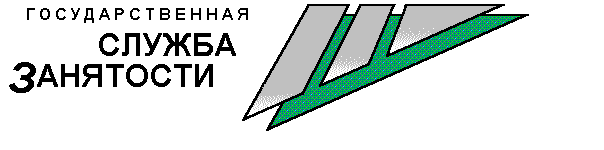         Центр занятости населения ЗАТО г.Железногорска извещает о том, что для 
 ООО «Соврудник» требуются: слесарь КИпиА, пробоотборщик, токарь, инженер-теплотехник, контролер, водитель погрузчика, водитель автомобиля, экономист, аналитик, ведущий специалист по ОТ ПБ, главный механик, специалисты в лесной отрасли.      Вахтовый метод организации работ по графику, вахта 2/1 месяца, проживание в общежитиях и балках, 3-х разовое питание – компенсация предприятия 6,0 тыс. руб.        Обращаться  в Центр занятости населения по адресу: Пионерский проезд, дом 6,  кабинет 108, телефон 75-22-14.